§2388.  Violations; bond; appeals1.  Violation.  Except as otherwise provided, an operator who violates a provision of this subchapter commits a traffic infraction for which a forfeiture of not less than $25 nor more than $1,000 for each offense may be adjudged.[PL 1993, c. 683, Pt. A, §2 (NEW); PL 1993, c. 683, Pt. B, §5 (AFF).]2.  Bond.  In granting a permit under this subchapter, an operator may be required to post a satisfactory bond to reimburse for expenses necessarily incurred in repairing damage caused to the way or bridge by the operator's use.[PL 1993, c. 683, Pt. A, §2 (NEW); PL 1993, c. 683, Pt. B, §5 (AFF).]3.  Appeals.  An appeal in writing may be taken to the Department of Transportation from an order or decision of a municipal official under sections 2380 to 2382, 2387 and 2395.The Department of Transportation may hear and decide the matter in a summary manner, modifying, affirming or vacating the action and may issue any order necessary to carry out its decision.An appeal does not suspend the order or decision of the municipal official unless ordered by the Department of Transportation.An appeal may be taken to the Public Utilities Commission from an action by a railroad corporation under section 2387 in respect to a highway bridge maintained by the corporation.  The commission, after notice and hearing, may confirm or modify that action.[PL 1995, c. 65, Pt. A, §112 (AMD); PL 1995, c. 65, Pt. A, §153 (AFF); PL 1995, c. 65, Pt. C, §15 (AFF).]SECTION HISTORYPL 1993, c. 683, §A2 (NEW). PL 1993, c. 683, §B5 (AFF). PL 1995, c. 65, §A112 (AMD). PL 1995, c. 65, §§A153,C15 (AFF). The State of Maine claims a copyright in its codified statutes. If you intend to republish this material, we require that you include the following disclaimer in your publication:All copyrights and other rights to statutory text are reserved by the State of Maine. The text included in this publication reflects changes made through the First Regular Session and the First Special Session of the131st Maine Legislature and is current through November 1, 2023
                    . The text is subject to change without notice. It is a version that has not been officially certified by the Secretary of State. Refer to the Maine Revised Statutes Annotated and supplements for certified text.
                The Office of the Revisor of Statutes also requests that you send us one copy of any statutory publication you may produce. Our goal is not to restrict publishing activity, but to keep track of who is publishing what, to identify any needless duplication and to preserve the State's copyright rights.PLEASE NOTE: The Revisor's Office cannot perform research for or provide legal advice or interpretation of Maine law to the public. If you need legal assistance, please contact a qualified attorney.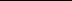 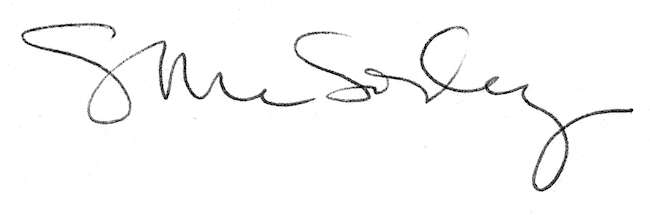 